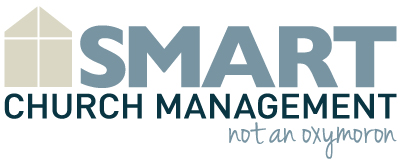 Example Department GoalsVolunteer Department Annual GoalsVolunteer Department Annual GoalsVolunteer Department Annual GoalsVolunteer Department Annual GoalsVolunteer Department Annual GoalsGoalStepsResponsibilityDue DateStatusIncrease volunteer participation by 10% - (100-110) by December 31, 20XX. Research what percentage of core members are actively volunteering.Kathy ThompsonMay 12CompletedIncrease volunteer participation by 10% - (100-110) by December 31, 20XX. Develop volunteer recruitment campaign.Dan SmithJune 1CompletedIncrease volunteer participation by 10% - (100-110) by December 31, 20XX. Organize volunteer fair.             Stacy JonesJuly 1PendingIncrease volunteer participation by 10% - (100-110) by December 31, 20XX. Process new volunteers.Stacy JonesSeptember 1PendingIncrease volunteer participation by 10% - (100-110) by December 31, 20XX. Assign new volunteers.Stacy JonesOctober 1PendingIncrease volunteer participation by 10% - (100-110) by December 31, 20XX. Schedule new volunteers.Stacy JonesNovember 15PendingIncrease volunteer participation by 10% - (100-110) by December 31, 20XX. Compare total volunteer numbers to original total.Kathy ThompsonDecember 15Pending